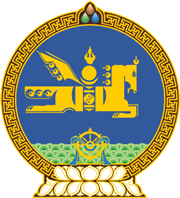 МОНГОЛ  УЛСЫН  ХУУЛЬ2019 оны 01 сарын 31 өдөр				                       Төрийн ордон, Улаанбаатар хот   ГЭРЭЭ СОЁРХОН БАТЛАХ ТУХАЙ
1 дүгээр зүйл.Монгол Улс, Бүгд Найрамдах Беларусь Улс хооронд 2018 оны 06 дугаар сарын 04-ний өдөр байгуулсан “Гэмт этгээд шилжүүлэх тухай Монгол Улс, Бүгд Найрамдах Беларусь Улс хоорондын гэрээ”-г Монгол Улсын Засгийн газрын өргөн мэдүүлснээр соёрхон баталсугай.	МОНГОЛ УЛСЫН 	ИХ ХУРЛЫН ДЭД ДАРГА 			             Л.ЭНХ-АМГАЛАН 